October 22, 2020PLANNING COMMISSION AGENDAThe Pleasant Grove City Planning Commission will hold a Public Hearing on Thursday, October 22, 2020 at 7:00 p.m. in the Community Room at the Police and Court Building located at 108 S. 100 E., Pleasant Grove, Utah. The Work Session will be held from 6:30 – 7:00 p.m. at the same location. Work Sessions are public meetings; however, no testimony will be heard, and no official actions will be taken on items discussed during the work session. Although the public is invited to attend all sessions, public comments are accepted only during the regular business session. The session will be broadcast live via YouTube at the following link: https://www.youtube.com/user/PleasantGroveCity6:30 p.m.  Work Session (to consider the following items): Commission Business Staff Business7:00 p.m.  Regular Session:  Commission Business: Pledge of Allegiance and Opening Remarks Agenda Approval Staff Reports Declaration of conflicts and abstentions from commission members Public Hearing: Text Amendment – Section 10-14-24-3D: The Grove Interchange Subdistrict, Permitted Uses.(Sam White’s Lane Neighborhood) Public Hearing to consider the request of Matt Gertge to amend City Code Section 10-14-24-3D: The Grove Interchange Subdistrict, Permitted Uses by expanding the permitted uses to include #7393 Golf driving ranges only within the Grove Zone and limited to the Interchange Subdistrict.Public Hearing: Conditional Use Permit – Located at approx. 350 W Center St.(Little Denmark Neighborhood)  Public Hearing to consider the request of Granny B’s Cookies for a Conditional Use Permit to allow the processing, manufacturing, delivery of bakery products (Use #2150 Bakery Products) on property located at approximately 350 West Center Street, in the Downtown Village Zone – Commercial Subdistrict. **CONTINUED FROM 10/08/2020**Public Hearing: City Code Text Amendment – Section 10-11D-16: Multiple -Family Residential Development Requirements(City Wide) Public hearing to consider amendments to City Code Section 10-11D-16: Multiple -Family Residential Development Requirements, creating a possible commercial/retail only buffer for properties located in the CS-2 Zone with frontage along State Street. **CONTINUED FROM 10/8/2020**Review and approve the minutes from October 8, 2020 Planning Commission Meeting and September 8, 2020 Joint Planning Commission & City Council Meeting.For assistance in understanding the above items, you may contact City Planner, Rylee Hall or Community Development Director, Daniel Cardenas, at (801) 785-6057. Posted by: /s/ Kara Kresser, Community Development Department October 20, 2020 posted at the following: Community Room @ Police and Court Building – 108 South 100 East, City Hall - 70 South 100 East, Library - 30 East Center and State (http://pmn.utah.gov) and City (www.plgrove.org) websites.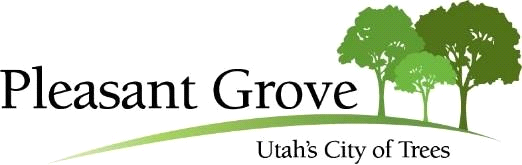 